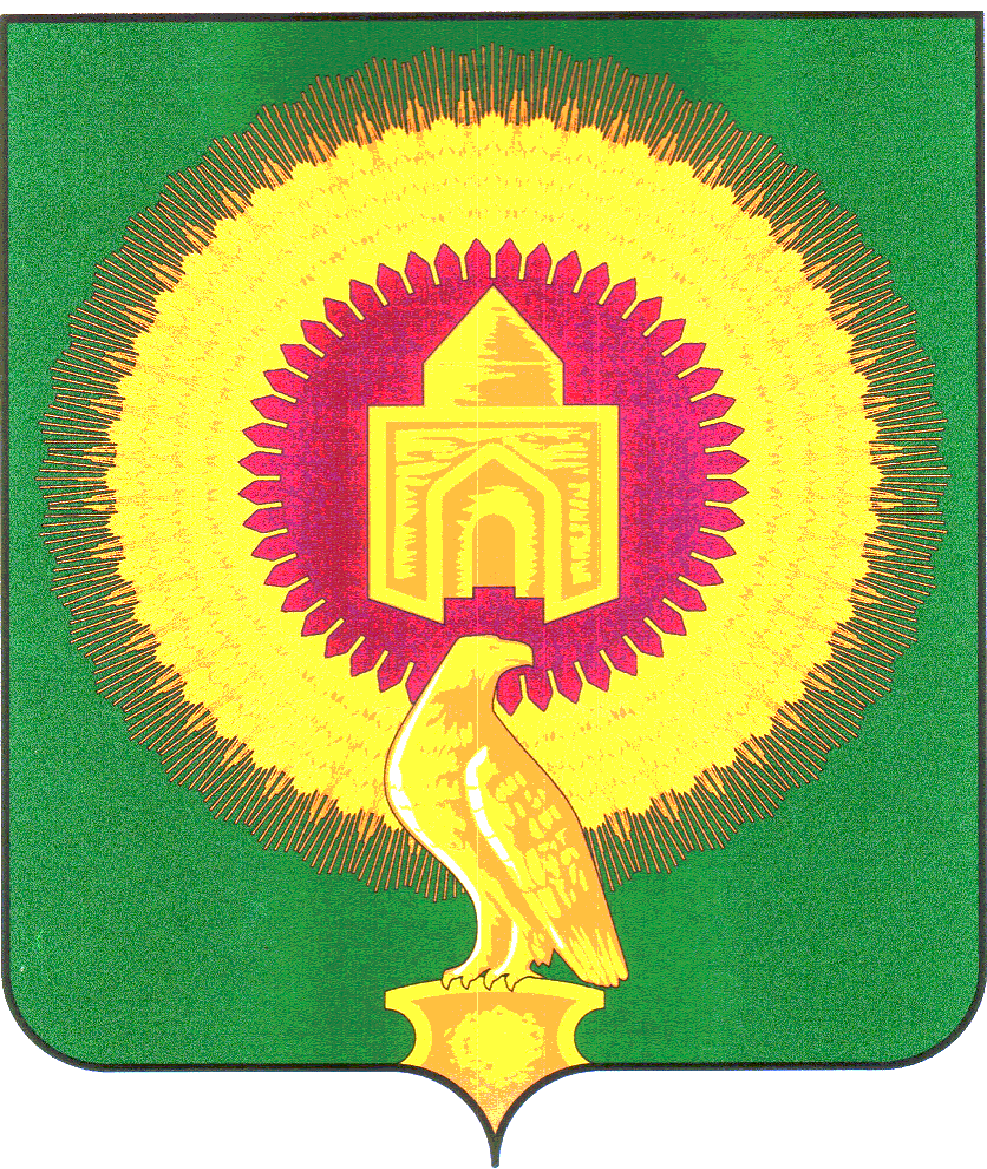 СОВЕТ ДЕПУТАТОВАЛЕКСЕЕВСКОГО СЕЛЬСКОГО ПОСЕЛЕНИЯВАРНЕНСКОГО МУНИЦИПАЛЬНОГО РАЙОНАЧЕЛЯБИНСКОЙ ОБЛАСТИРЕШЕНИЕот 21 мая 2021 года                            №  14О внесении изменений и дополнений в бюджет Алексеевского сельскогопоселения на 2021 год и на плановый период 2022 и 2023 годовСовет депутатов Алексеевского сельского поселения РЕШАЕТ:1. Внести в бюджет Алексеевского сельского поселения на 2021 год и на плановый период 2022 и 2023 годов, принятый Решением Совета депутатов Алексеевского сельского поселения Варненского муниципального района Челябинской области от 25 декабря 2020 года № 23 (с изменениями от 25 января 2021 года № 02; от 30 марта 2021 года № 11) следующие изменения:1) в статье 1:в пункте 1 п.п. 1 слова «в сумме 7469,35 тыс. рублей» заменить на слова «в сумме 7484,45 тыс. рублей», слова «в сумме 5990,35 тыс. рублей» заменить на слова «в сумме 6002,45 тыс. рублей»;в пункте 1 п.п.2 слова «в сумме 7944,42 тыс. рублей» заменить на слова «в сумме 7959,52 тыс. рублей».2) Приложение 4 изложить в новой редакции (приложение 1 к настоящему решению);3) Приложение 6 изложить в новой редакции (приложение 2 к настоящему решению).2. Настоящее Решение вступает в силу со дня его подписания и обнародования.Глава Алексеевского сельского поселения               ____________            Л.В.ПузиковаПредседатель совета депутатов                                   ____________           А.В.СлепухинПриложение 1к решению «О внесении изменений и дополненийв бюджет Алексеевского сельского поселенияна 2021 год и на плановый период 2022 и 2023 годов»от 21 мая  2021 года № 14Приложение 4к решению «О бюджете Алексеевского сельского поселенияна 2021 год и на плановый период 2022 и 2023 годов»от 25 декабря 2020 года № 23Распределение бюджетных ассигнований по разделам, подразделам, целевым статьям, группам видов расходов бюджета Алексеевского сельского поселения на 2021 годтыс.руб.Приложение 2к решению «О внесении изменений и дополненийв бюджет Алексеевского сельского поселенияна 2021 год и на плановый период 2022 и 2023 годов»от 21 мая  2021 года № 14Приложение 6к решению «О бюджете Алексеевского сельского поселенияна 2021 год и на плановый период 2022 и 2023 годов»от 25 декабря 2020 года № 23Ведомственная структура расходов бюджета Алексеевского сельского поселенияна 2021 годтыс руб.Наименование показателяКБККБККБККБКСуммаНаименование показателяРазделПодразделКЦСРКВРСумма123456ВСЕГО:7 959,52ОБЩЕГОСУДАРСТВЕННЫЕ ВОПРОСЫ012 677,31Функционирование высшего должностного лица субъекта Российской Федерации и муниципального образования0102443,60Расходы общегосударственного характера01029900400000443,60Глава муниципального образования01029900420301443,60Расходы на выплаты персоналу в целях обеспечения выполнения функций государственными (муниципальными) органами, казенными учреждениями, органами управления государственными внебюджетными фондами01029900420301100443,60Функционирование Правительства Российской Федерации, высших исполнительных органов государственной власти субъектов Российской Федерации, местных администраций01041 533,92Расходы общегосударственного характера010499004000001 473,22Центральный аппарат010499004204011 473,22Расходы на выплаты персоналу в целях обеспечения выполнения функций государственными (муниципальными) органами, казенными учреждениями, органами управления государственными внебюджетными фондами01049900420401100732,80Закупка товаров, работ и услуг для обеспечения государственных (муниципальных) нужд01049900420401200724,83Межбюджетные трансферты0104990042040150015,59Уплата налога на имущество организаций, земельного и транспортного налога0104990890000060,70Уплата налога на имущество организаций, земельного и транспортного налога государственными органами0104990892040160,70Иные бюджетные ассигнования0104990892040180060,70Обеспечение деятельности финансовых, налоговых и таможенных органов и органов финансового (финансово-бюджетного) надзора0106699,79Расходы общегосударственного характера01069900400000699,79Центральный аппарат01069900420401699,79Расходы на выплаты персоналу в целях обеспечения выполнения функций государственными (муниципальными) органами, казенными учреждениями, органами управления государственными внебюджетными фондами01069900420401100699,79НАЦИОНАЛЬНАЯ ОБОРОНА02113,30Мобилизационная и вневойсковая подготовка0203113,30Осуществление полномочий по первичному воинскому учету на территориях, где отсутствуют военные комиссариаты02034630051180113,30Расходы на выплаты персоналу в целях обеспечения выполнения функций государственными (муниципальными) органами, казенными учреждениями, органами управления государственными внебюджетными фондами02034630051180100113,30НАЦИОНАЛЬНАЯ БЕЗОПАСНОСТЬ И ПРАВООХРАНИТЕЛЬНАЯ ДЕЯТЕЛЬНОСТЬ03597,49Защита населения и территории от чрезвычайных ситуаций природного и техногенного характера, пожарная безопасность0310597,49Обеспечение первичными мерами пожарной безопасности0310250002501А597,49Закупка товаров, работ и услуг для обеспечения государственных (муниципальных) нужд0310250002501А200597,49НАЦИОНАЛЬНАЯ ЭКОНОМИКА04814,15Дорожное хозяйство (дорожные фонды)0409814,15Содержание улично-дорожной сети и искусственных сооружений Варненского муниципального района04091800018001514,15Закупка товаров, работ и услуг для обеспечения государственных (муниципальных) нужд04091800018001200514,15Мероприятия по совершенствованию движения пешеходов и предупреждению аварийности с участием пешеходов04092400024002300,00Закупка товаров, работ и услуг для обеспечения государственных (муниципальных) нужд04092400024002200300,00ЖИЛИЩНО-КОММУНАЛЬНОЕ ХОЗЯЙСТВО05750,42Благоустройство0503750,42Освещение населённых пунктов0503800008001А164,55Закупка товаров, работ и услуг для обеспечения государственных (муниципальных) нужд0503800008001А200164,55Обслуживание и ремонт сетей уличного освещения0503800008002А53,20Закупка товаров, работ и услуг для обеспечения государственных (муниципальных) нужд0503800008002А20053,20Содержание детских площадок0503800008005А24,70Закупка товаров, работ и услуг для обеспечения государственных (муниципальных) нужд0503800008005А20024,70Софинансирование расходных обязательств муниципальных образований Челябинской области, возникающих при осуществлении органами местного самоуправления муни-ципальных образований полномочий по решению вопросов местного значения, ос-нованных на инициативных проектах, вне-сенных в местную администрацию в соот-ветствии с Федеральным законом от 20 ию-ля 2020 года № 236-ФЗ «О внесении изме-нений в Федеральный закон «Об общих принципах организации местного само-управления в Российской Федерации»05039900099600496,29Софинансирование расходных обязательств муниципальных образований Челябинской области, возникающих при осуществлении органами местного самоуправления муни-ципальных образований полномочий по решению вопросов местного значения, ос-нованных на инициативных проектах, вне-сенных в местную администрацию в соот-ветствии с Федеральным законом от 20 ию-ля 2020 года № 236-ФЗ «О внесении изме-нений в Федеральный закон «Об общих принципах организации местного само-управления в Российской Федерации» (Организация уличного освещения)0503990009960G496,29Закупка товаров, работ и услуг для обеспечения государственных (муниципальных) нужд0503990009960G200496,29Благоустройство0503990600000011,69Расходы на прочие мероприятия по благоустройству поселений0503990600050011,69Закупка товаров, работ и услуг для обеспечения государственных (муниципальных) нужд0503990600050020011,69ОХРАНА ОКРУЖАЮЩЕЙ СРЕДЫ06262,67Другие вопросы в области охраны окружающей среды0605262,67Региональный проект «Комплексная система об-ращения с твердыми коммунальными отходами»0605640G200000262,67Создание и содержание мест (площадок) накопления твердых коммунальных отходов0605640G243120262,67Закупка товаров, работ и услуг для обеспечения государственных (муниципальных) нужд0605640G243120200262,67КУЛЬТУРА, КИНЕМАТОГРАФИЯ082 709,98Культура08012 709,98Организация деятельности клубных формирований0801630006301А2 709,98Расходы на выплаты персоналу в целях обеспечения выполнения функций государственными (муниципальными) органами, казенными учреждениями, органами управления государственными внебюджетными фондами0801630006301А1001 762,00Закупка товаров, работ и услуг для обеспечения государственных (муниципальных) нужд0801630006301А200947,98СОЦИАЛЬНАЯ ПОЛИТИКА1024,21Социальное обеспечение населения100324,21Подпрограмма "Повышение качества жизни граждан пожилого возраста и иных категорий граждан"1003282000000024,21Осуществление мер социальной поддержки граждан, работающих и проживающих в сельских населенных пунктах и рабочих поселках Челябинской области1003282002838024,21Расходы на выплаты персоналу в целях обеспечения выполнения функций государственными (муниципальными) органами, казенными учреждениями, органами управления государственными внебюджетными фондами1003282002838010024,21ФИЗИЧЕСКАЯ КУЛЬТУРА И СПОРТ1110,00Массовый спорт110210,00Развитие физической культуры и массового спорта в сельском поселении1102200002001А10,00Закупка товаров, работ и услуг для обеспечения государственных (муниципальных) нужд1102200002001А20010,00Наименование показателяКБККБККБККБККБКСуммаНаименование показателяКВСРРазделПодразделКЦСРКВРСумма1234567ВСЕГО:7 959,52Администрация Алексеевского сельского поселения Варненского муниципального района Челябинской обл8147 959,52ОБЩЕГОСУДАРСТВЕННЫЕ ВОПРОСЫ814012 677,31Функционирование высшего должностного лица субъекта Российской Федерации и муниципального образования8140102443,60Расходы общегосударственного характера81401029900400000443,60Глава муниципального образования81401029900420301443,60Расходы на выплаты персоналу в целях обеспечения выполнения функций государственными (муниципальными) органами, казенными учреждениями, органами управления государственными внебюджетными фондами81401029900420301100443,60Функционирование Правительства Российской Федерации, высших исполнительных органов государственной власти субъектов Российской Федерации, местных администраций81401041 533,92Расходы общегосударственного характера814010499004000001 473,22Центральный аппарат814010499004204011 473,22Расходы на выплаты персоналу в целях обеспечения выполнения функций государственными (муниципальными) органами, казенными учреждениями, органами управления государственными внебюджетными фондами81401049900420401100732,80Закупка товаров, работ и услуг для обеспечения государственных (муниципальных) нужд81401049900420401200724,83Межбюджетные трансферты8140104990042040150015,59Уплата налога на имущество организаций, земельного и транспортного налога8140104990890000060,70Уплата налога на имущество организаций, земельного и транспортного налога государственными органами8140104990892040160,70Иные бюджетные ассигнования8140104990892040180060,70Обеспечение деятельности финансовых, налоговых и таможенных органов и органов финансового (финансово-бюджетного) надзора8140106699,79Расходы общегосударственного характера81401069900400000699,79Центральный аппарат81401069900420401699,79Расходы на выплаты персоналу в целях обеспечения выполнения функций государственными (муниципальными) органами, казенными учреждениями, органами управления государственными внебюджетными фондами81401069900420401100699,79НАЦИОНАЛЬНАЯ ОБОРОНА81402113,30Мобилизационная и вневойсковая подготовка8140203113,30Осуществление полномочий по первичному воинскому учету на территориях, где отсутствуют военные комиссариаты81402034630051180113,30Расходы на выплаты персоналу в целях обеспечения выполнения функций государственными (муниципальными) органами, казенными учреждениями, органами управления государственными внебюджетными фондами81402034630051180100113,30НАЦИОНАЛЬНАЯ БЕЗОПАСНОСТЬ И ПРАВООХРАНИТЕЛЬНАЯ ДЕЯТЕЛЬНОСТЬ81403597,49Защита населения и территории от чрезвычайных ситуаций природного и техногенного характера, пожарная безопасность8140310597,49Обеспечение первичными мерами пожарной безопасности8140310250002501А597,49Закупка товаров, работ и услуг для обеспечения государственных (муниципальных) нужд8140310250002501А200597,49НАЦИОНАЛЬНАЯ ЭКОНОМИКА81404814,15Дорожное хозяйство (дорожные фонды)8140409814,15Содержание улично-дорожной сети и искусственных сооружений Варненского муниципального района81404091800018001514,15Закупка товаров, работ и услуг для обеспечения государственных (муниципальных) нужд81404091800018001200514,15Мероприятия по совершенствованию движения пешеходов и предупреждению аварийности с участием пешеходов81404092400024002300,00Закупка товаров, работ и услуг для обеспечения государственных (муниципальных) нужд81404092400024002200300,00ЖИЛИЩНО-КОММУНАЛЬНОЕ ХОЗЯЙСТВО81405750,42Благоустройство8140503750,42Освещение населённых пунктов8140503800008001А164,55Закупка товаров, работ и услуг для обеспечения государственных (муниципальных) нужд8140503800008001А200164,55Обслуживание и ремонт сетей уличного освещения8140503800008002А53,20Закупка товаров, работ и услуг для обеспечения государственных (муниципальных) нужд8140503800008002А20053,20Содержание детских площадок8140503800008005А24,70Закупка товаров, работ и услуг для обеспечения государственных (муниципальных) нужд8140503800008005А20024,70Софинансирование расходных обязательств муниципальных образований Челябинской области, возникающих при осуществлении органами местного самоуправления муни-ципальных образований полномочий по решению вопросов местного значения, ос-нованных на инициативных проектах, вне-сенных в местную администрацию в соот-ветствии с Федеральным законом от 20 ию-ля 2020 года № 236-ФЗ «О внесении изме-нений в Федеральный закон «Об общих принципах организации местного само-управления в Российской Федерации»81405039900099600496,29Софинансирование расходных обязательств муниципальных образований Челябинской области, возникающих при осуществлении органами местного самоуправления муни-ципальных образований полномочий по решению вопросов местного значения, ос-нованных на инициативных проектах, вне-сенных в местную администрацию в соот-ветствии с Федеральным законом от 20 ию-ля 2020 года № 236-ФЗ «О внесении изме-нений в Федеральный закон «Об общих принципах организации местного само-управления в Российской Федерации» (Организация уличного освещения)8140503990009960G496,29Закупка товаров, работ и услуг для обеспечения государственных (муниципальных) нужд8140503990009960G200496,29Благоустройство8140503990600000011,69Расходы на прочие мероприятия по благоустройству поселений8140503990600050011,69Закупка товаров, работ и услуг для обеспечения государственных (муниципальных) нужд8140503990600050020011,69ОХРАНА ОКРУЖАЮЩЕЙ СРЕДЫ81406262,67Другие вопросы в области охраны окружающей среды8140605262,67Региональный проект «Комплексная система об-ращения с твердыми коммунальными отходами»8140605640G200000262,67Создание и содержание мест (площадок) накопления твердых коммунальных отходов8140605640G243120262,67Закупка товаров, работ и услуг для обеспечения государственных (муниципальных) нужд8140605640G243120200262,67КУЛЬТУРА, КИНЕМАТОГРАФИЯ814082 709,98Культура81408012 709,98Организация деятельности клубных формирований8140801630006301А2 709,98Расходы на выплаты персоналу в целях обеспечения выполнения функций государственными (муниципальными) органами, казенными учреждениями, органами управления государственными внебюджетными фондами8140801630006301А1001 762,00Закупка товаров, работ и услуг для обеспечения государственных (муниципальных) нужд8140801630006301А200947,98СОЦИАЛЬНАЯ ПОЛИТИКА8141024,21Социальное обеспечение населения814100324,21Подпрограмма "Повышение качества жизни граждан пожилого возраста и иных категорий граждан"8141003282000000024,21Осуществление мер социальной поддержки граждан, работающих и проживающих в сельских населенных пунктах и рабочих поселках Челябинской области8141003282002838024,21Расходы на выплаты персоналу в целях обеспечения выполнения функций государственными (муниципальными) органами, казенными учреждениями, органами управления государственными внебюджетными фондами8141003282002838010024,21ФИЗИЧЕСКАЯ КУЛЬТУРА И СПОРТ8141110,00Массовый спорт814110210,00Развитие физической культуры и массового спорта в сельском поселении8141102200002001А10,00Закупка товаров, работ и услуг для обеспечения государственных (муниципальных) нужд8141102200002001А20010,00